СОВЕТ ДЕПУТАТОВ ГОРОДА НОВОСИБИРСКА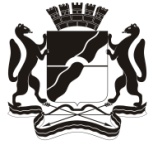 Р А С П О Р Я Ж Е Н И ЕВ связи с организационно-штатными мероприятиями, руководствуясь пунктом 7 статьи 33 Устава города Новосибирска, пунктом 2 статьи 7 Регламента Совета депутатов города Новосибирска:1. Внести в приложение к распоряжению председателя Совета депутатов города Новосибирска от 23.10.2018 № 275-р «Об утверждении состава комиссии Совета депутатов города Новосибирска по вопросам муниципальной службы» (в редакции распоряжения председателя Совета депутатов города Новосибирска от 09.10.2020 № 23-р) изменение, заменив слова «Гетманова А. В.» словами «Мусалимова Ж. К.».2. Контроль за исполнением распоряжения оставляю за собой.Маркова Ольга Викторовна2274418Разослать:Марковой О. В.Гетмановой А. В.Мусалимовой Ж. К.От 02.11.2022г. Новосибирск№ 290-р  О внесении изменения в приложение к распоряжению председателя Совета депутатов города Новосибирска от 23.10.2018 № 275-р «Об утверждении состава комиссии Совета депутатов города Новосибирска по вопросам муниципальной службы»Председатель Совета депутатов города НовосибирскаД. В. Асанцев